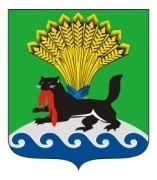 РОССИЙСКАЯ ФЕДЕРАЦИЯИРКУТСКАЯ ОБЛАСТЬИРКУТСКОЕ РАЙОННОЕ МУНИЦИПАЛЬНОЕ ОБРАЗОВАНИЕАДМИНИСТРАЦИЯРАСПОРЯЖЕНИЕот «17» января 2017 г.					                                                         № 2Об оказании содействия в проведении месячника качества и безопасности кабельнойпродукции на территории Иркутского районаВ целях обеспечения безопасности услуг, оказываемых в сфере розничной торговли, предотвращения травматизма, защиты жизни и здоровья людей, в соответствии с Законом Российской Федерации от 07.02.1992             № 2300-1 «О защите прав потребителей», распоряжением службы потребительского рынка и лицензирования Иркутской области от 10.01.2017   № 14-ср «О проведении месячника качества и безопасности кабельной продукции на территории Иркутской области», руководствуясь ст. ст. 39, 45, 54 Устава Иркутского районного муниципального образования,1. Управлению сельского хозяйства и потребительского рынка администрации Иркутского районного муниципального образования (далее Управление):а) проинформировать через газету «Ангарские огни» население Иркутского района о проведении Месячника качества и безопасности кабельной продукции с 18.01.2017 по 17.02.2017;б) провести разъяснительную работу с хозяйствующими субъектами осуществляющими реализацию кабельной продукции на территории Иркутского районного муниципального образования, о недопустимости реализации продукции, не отвечающей требованиям безопасности, и нарушения прав потребителей при реализации кабельной продукции;в) обеспечить работу телефона горячей линии по качеству и безопасности кабельной продукции в период проведения Месячника (3952)718-032;г) о результатах проведенной работы проинформировать Службу потребительского рынка и лицензирования Иркутской области в срок               до 27.02.2017.2. Опубликовать настоящее распоряжение в газете «Ангарские огни» и разместить на официальном сайте Иркутского районного муниципального образования в информационно – телекоммуникационной сети «Интернет» www.irkraion.ru.3. Контроль за исполнением распоряжения возложить на заместителя Мэра района.Мэр района 									   Л.П. ФроловПОДГОТОВИЛ:ВИЗА СОГЛАСОВАНИЯ:СПИСОК РАССЫЛКИ:1. Главам муниципальных образований – 212. Управление сельского хозяйства и потребительского рынка – 13. Газета «Ангарский огни» - 1.Начальник управления сельского хозяйства и потребительского рынка«__»_________2017_года                Н.И. НовобрицкаяЗаместитель Мэра района – руководитель аппарата«___»_________2017 года                 П.Н. НовосельцевЗаместитель Мэра района«___»_________2017 года                 И.В. ЖукНачальник правового управления«___»_________2017 года                 В.Г. Слинкова